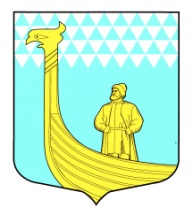 АДМИНИСТРАЦИЯМУНИЦИПАЛЬНОГО ОБРАЗОВАНИЯВЫНДИНООСТРОВСКОЕ СЕЛЬСКОЕ ПОСЕЛЕНИЕВолховский муниципальный район Ленинградская областьдеревня Вындин Островул. Школьная, д. 1 а           РАСПОРЯЖЕНИЕ     проект  от  «   »      мая  2013 года                                                                                               №____                                                         О предоставлении администрацией муниципального образования Вындиноостровское сельское поселение Волховского муниципального района Ленинградской области сведений по запросам федеральных органов исполнительной власти, органов государственных внебюджетных фондов, органов исполнительной власти и органов местного самоуправления другого субъекта Российской Федерации для предоставления ими государственных или муниципальных услугВо исполнение пункта 8 статьи 7.1 Федерального закона от 27 июля 2010 года № 210-ФЗ «Об организации предоставления государственных и муниципальных услуг»  п о с т а н о в л я ю:1. Утвердить:   1.1.Перечень сведений, находящихся в распоряжении администрации муниципального образования Вындиноостровское сельское поселение Волховского муниципального района Ленинградской области и необходимых для предоставления государственных и муниципальных услуг соответственно органами исполнительной власти и органами местного самоуправления другого муниципального образования (приложение 1);1.2.Перечень подразделений администрации муниципального образования Вындиноостровское сельское поселение Волховского муниципального района Ленинградской области, ответственных за предоставление сведений, необходимых для предоставления государственных услуг федеральными органами исполнительной власти и органами государственных внебюджетных фондов Российской Федерации (приложение 2).3. Данное постановление подлежит опубликованию в средствах массовой информации и размещению на официальном сайте МО Вындиноостровское сельское поселение. 4. Контроль за исполнением данного постановления оставляю за собой.Глава администрации:                                           М.А. ТимофееваПриложение 1к распоряжениюадминистрации МО Вындиноостровское сельское поселениеот «__» ________ . № ___Перечень сведений, находящихся в распоряжении администрации муниципального образования Вындиноостровское сельское поселение Волховского муниципального района Ленинградской области и необходимых для предоставления государственных и муниципальных услуг органами исполнительной власти и органами местного самоуправления другого субъекта Российской ФедерацииПриложение 2к распоряжениюадминистрации МО Вындиноостровское сельское поселениеот «__» ________ . № ___Перечень администрации муниципального образования Вындиноостровское сельское поселение Волховского муниципального района Ленинградской области, ответственной за предоставление сведений, необходимых для предоставления государственных услуг федеральными органами исполнительной власти и органами государственных внебюджетных фондов Российской Федерации№п/пНаименование запрашиваемых сведенийОрган,  располагающий сведениями или являющийся учредителем организации, располагающей сведениямиТип органа местного самоуправления, располагающего сведениями или являющегося учредителем организации, располагающей сведениями (муниципальный район/городской округ, городское/сельское поселение)12341.Сведения из финансового лицевого счетаАдминистрация МО Вындиноостровское сельское поселение специалист-Ялгина Н.В2.Сведения о постановке на учет гражданина на учет (об отсутствии факта принятия гражданина на учет) в качестве нуждающегося в жилом помещенииАдминистрация МО Вындиноостровское сельское поселение специалист-Ялгина Н.В3. Сведения и решения о переводе жилого помещения в нежилое, нежилого помещения в жилое, а также сведения из решения об отказе в переводе помещения в жилое (нежилое)Администрация МО Вындиноостровское сельское поселение специалист-Ялгина Н.В4.     Сведения о договоре найма специализированного жилого помещенияАдминистрация МО Вындиноостровское сельское поселениеспециалист-Ялгина Н.В5. Сведения об учетной норме, норме предоставления жилой площади, установленной в муниципальном образованииАдминистрация МО Вындиноостровское сельское поселениеспециалист-Ялгина Н.В6.Сведения о признании жилого помещения (дома) непригодным для проживания, аварийным и подлежащим сносу или реконструкцииАдминистрация МО Вындиноостровское сельское поселениеспециалист-Ялгина Н.В7. Сведения о договорах социального (коммерческого) найма жилого помещенияАдминистрация МО Вындиноостровское сельское поселениеспециалист-Ялгина Н.В8.Сведения из справки о соответствии жилого помещения санитарным и техническим правилам и нормам (в том числе выданной комиссией, производившей обследование жилого помещения)Администрация МО Вындиноостровское сельское поселениеспециалист-Ялгина Н.В9.Сведения об учете государственной (муниципальной) собственностиАдминистрация МО Вындиноостровское сельское поселениеспециалист-Ялгина Н.В10.Сведения о неиспользовании (использовании) гражданином права на однократную бесплатную приватизацию жилого помещенияАдминистрация МО Вындиноостровское сельское поселениеспециалист-Ялгина Н.В11.Сведения из справки о составе семьиАдминистрация МО Вындиноостровское сельское поселениеспециалист-Ялгина Н.В№п/пНаименование запрашиваемого документа           ( сведений)Орган,  располагающий документами (сведениями) или являющийся учредителем организации, располагающей документами (сведениями)1231Сведения, содержащиеся в разрешении на строительство ведущий специалист – Черемхина Е.В2Градостроительный план земельного участкаведущий специалист – Черемхина Е.В 3Проект планировки территории и проект межевания территории ведущий специалист – Черемхина Е.В4Сведения, содержащиеся в договорах социального (коммерческого) найма жилого помещенияспециалист-Ялгина Н.В5Документ, подтверждающий установленное разрешенное использование земельного участка ведущий специалист – Черемхина Е.В6Сведения о принадлежности имущества к муниципальной собственности ведущий специалист – Черемхина Е.В7Согласование маршрута транспортного средства, осуществляющего перевозки крупногабаритных и (или) тяжеловесных грузов по автомобильным дорогам местного значения ведущий специалист – Черемхина Е.В8Сведения о согласовании маршрута движения транспортных средств, осуществляющих перевозку опасных грузов по автомобильным дорогам местного значенияведущий специалист – Черемхина Е.В